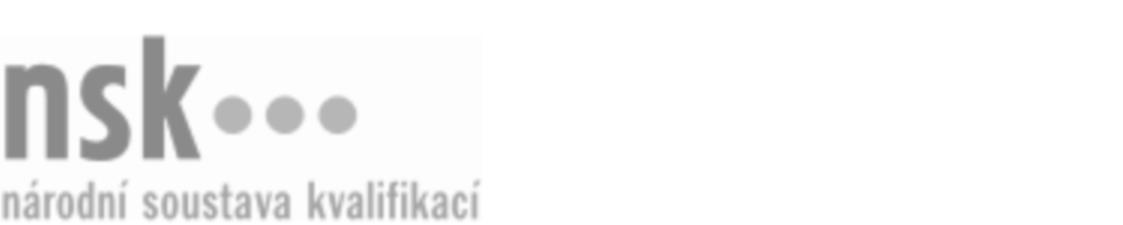 Kvalifikační standardKvalifikační standardKvalifikační standardKvalifikační standardKvalifikační standardKvalifikační standardKvalifikační standardKvalifikační standardChemický technik technolog / chemická technička technoložka (kód: 28-037-M) Chemický technik technolog / chemická technička technoložka (kód: 28-037-M) Chemický technik technolog / chemická technička technoložka (kód: 28-037-M) Chemický technik technolog / chemická technička technoložka (kód: 28-037-M) Chemický technik technolog / chemická technička technoložka (kód: 28-037-M) Chemický technik technolog / chemická technička technoložka (kód: 28-037-M) Chemický technik technolog / chemická technička technoložka (kód: 28-037-M) Autorizující orgán:Ministerstvo průmyslu a obchoduMinisterstvo průmyslu a obchoduMinisterstvo průmyslu a obchoduMinisterstvo průmyslu a obchoduMinisterstvo průmyslu a obchoduMinisterstvo průmyslu a obchoduMinisterstvo průmyslu a obchoduMinisterstvo průmyslu a obchoduMinisterstvo průmyslu a obchoduMinisterstvo průmyslu a obchoduMinisterstvo průmyslu a obchoduMinisterstvo průmyslu a obchoduSkupina oborů:Technická chemie a chemie silikátů (kód: 28)Technická chemie a chemie silikátů (kód: 28)Technická chemie a chemie silikátů (kód: 28)Technická chemie a chemie silikátů (kód: 28)Technická chemie a chemie silikátů (kód: 28)Technická chemie a chemie silikátů (kód: 28)Týká se povolání:Chemický technik technologChemický technik technologChemický technik technologChemický technik technologChemický technik technologChemický technik technologChemický technik technologChemický technik technologChemický technik technologChemický technik technologChemický technik technologChemický technik technologKvalifikační úroveň NSK - EQF:444444Odborná způsobilostOdborná způsobilostOdborná způsobilostOdborná způsobilostOdborná způsobilostOdborná způsobilostOdborná způsobilostNázevNázevNázevNázevNázevÚroveňÚroveňSestavení jednoduchých nebo opakovaných technologických postupů chemického procesu, vypracování příslušné technické dokumentaceSestavení jednoduchých nebo opakovaných technologických postupů chemického procesu, vypracování příslušné technické dokumentaceSestavení jednoduchých nebo opakovaných technologických postupů chemického procesu, vypracování příslušné technické dokumentaceSestavení jednoduchých nebo opakovaných technologických postupů chemického procesu, vypracování příslušné technické dokumentaceSestavení jednoduchých nebo opakovaných technologických postupů chemického procesu, vypracování příslušné technické dokumentace55Určení, definování a kontrolování vstupů a výstupů chemických procesů podle standardních postupůUrčení, definování a kontrolování vstupů a výstupů chemických procesů podle standardních postupůUrčení, definování a kontrolování vstupů a výstupů chemických procesů podle standardních postupůUrčení, definování a kontrolování vstupů a výstupů chemických procesů podle standardních postupůUrčení, definování a kontrolování vstupů a výstupů chemických procesů podle standardních postupů44Sběr a vyhodnocení údajů a dat generovaných při monitorování chemického procesu a jejich využití pro řízení procesu v souladu se standardním postupem a legislativními požadavkySběr a vyhodnocení údajů a dat generovaných při monitorování chemického procesu a jejich využití pro řízení procesu v souladu se standardním postupem a legislativními požadavkySběr a vyhodnocení údajů a dat generovaných při monitorování chemického procesu a jejich využití pro řízení procesu v souladu se standardním postupem a legislativními požadavkySběr a vyhodnocení údajů a dat generovaných při monitorování chemického procesu a jejich využití pro řízení procesu v souladu se standardním postupem a legislativními požadavkySběr a vyhodnocení údajů a dat generovaných při monitorování chemického procesu a jejich využití pro řízení procesu v souladu se standardním postupem a legislativními požadavky44Analýza příčin odchylek ve výrobním procesu a návrh opatření na jejich eliminaci či odstraněníAnalýza příčin odchylek ve výrobním procesu a návrh opatření na jejich eliminaci či odstraněníAnalýza příčin odchylek ve výrobním procesu a návrh opatření na jejich eliminaci či odstraněníAnalýza příčin odchylek ve výrobním procesu a návrh opatření na jejich eliminaci či odstraněníAnalýza příčin odchylek ve výrobním procesu a návrh opatření na jejich eliminaci či odstranění44Aplikování standardních postupů při vedení chemického procesuAplikování standardních postupů při vedení chemického procesuAplikování standardních postupů při vedení chemického procesuAplikování standardních postupů při vedení chemického procesuAplikování standardních postupů při vedení chemického procesu44Sledování a vyhodnocení podmínek pro vedení chemických procesů a jejich využití pro řízeníSledování a vyhodnocení podmínek pro vedení chemických procesů a jejich využití pro řízeníSledování a vyhodnocení podmínek pro vedení chemických procesů a jejich využití pro řízeníSledování a vyhodnocení podmínek pro vedení chemických procesů a jejich využití pro řízeníSledování a vyhodnocení podmínek pro vedení chemických procesů a jejich využití pro řízení44Řízení jednoduchých nebo opakujících se technologických procesů a pracovních postupů chemických výrobŘízení jednoduchých nebo opakujících se technologických procesů a pracovních postupů chemických výrobŘízení jednoduchých nebo opakujících se technologických procesů a pracovních postupů chemických výrobŘízení jednoduchých nebo opakujících se technologických procesů a pracovních postupů chemických výrobŘízení jednoduchých nebo opakujících se technologických procesů a pracovních postupů chemických výrob44Chemický technik technolog / chemická technička technoložka,  28.03.2024 12:37:58Chemický technik technolog / chemická technička technoložka,  28.03.2024 12:37:58Chemický technik technolog / chemická technička technoložka,  28.03.2024 12:37:58Chemický technik technolog / chemická technička technoložka,  28.03.2024 12:37:58Strana 1 z 2Strana 1 z 2Kvalifikační standardKvalifikační standardKvalifikační standardKvalifikační standardKvalifikační standardKvalifikační standardKvalifikační standardKvalifikační standardPlatnost standarduPlatnost standarduPlatnost standarduPlatnost standarduPlatnost standarduPlatnost standarduPlatnost standarduStandard je platný od: 21.10.2022Standard je platný od: 21.10.2022Standard je platný od: 21.10.2022Standard je platný od: 21.10.2022Standard je platný od: 21.10.2022Standard je platný od: 21.10.2022Standard je platný od: 21.10.2022Chemický technik technolog / chemická technička technoložka,  28.03.2024 12:37:58Chemický technik technolog / chemická technička technoložka,  28.03.2024 12:37:58Chemický technik technolog / chemická technička technoložka,  28.03.2024 12:37:58Chemický technik technolog / chemická technička technoložka,  28.03.2024 12:37:58Strana 2 z 2Strana 2 z 2